PGE VIRTUAL FAMILY LITERACY ACTIVITYWhen:MONDAY OCTOBER 26,20205:00-6:00 PMWhere:                                           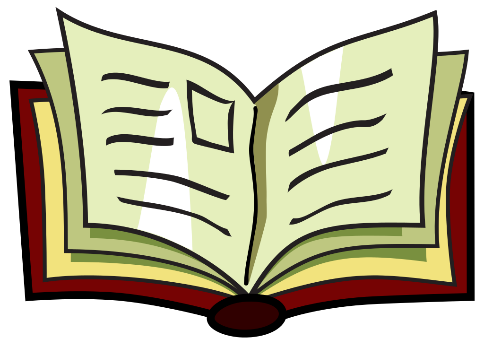 PGE VirtuallyWho:ALL preschool students and their families from PGECost/What:FREE!!! We will have a virtual family Literacy activity.  What is your child’s favorite book?   Read that favorite book and your child may dress up as one of the book characters.  Take pictures of your child dressed as the character along with the book and send the pictures to me by Monday Oct 26.  On Wed Oct 28 and Thurs Oct 29 and we will talk about our pictures, book and the children may wear their pajamas.  If you would like, you may send me a short video.  I’ll send a video out of my favorite children’s book as weekPLEASE RETURN BOTTOM OF THIS FORM TO RSVP BY WEDNESDAY/THURSDAY October 21/22, 2020We will extend the activity during the school dayStudent(s) Name Taking Part in our activity:________________________________________